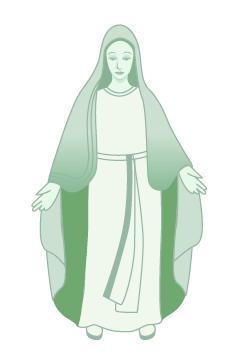 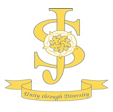 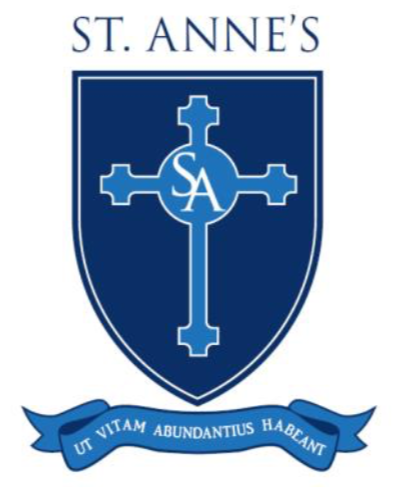 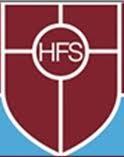 Keighley Catholic SchoolsHolidays 2019 - 2020Autumn TermRe-open    	Tuesday     	3rd September 2019HALF TERM         		Close          	Friday         	25th October 2019                                		Open          	Tuesday     	5th November 2019                                		Close          	Thursday     28th November 2019                                		Open          	Tuesday     	3rd December 2019CHRISTMAS        	        	Close          	Friday     	20th December 2019        	Spring TermOpen          	Monday     	6th January 2020HALF TERM         		Close          	Friday        	14th February 2020                                		Open          	Monday      	24th February 2020EASTER                		Close          	Friday         	3rd April 2020Summer Term                             	Open          	Monday      	20th April 2020MAY DAY              		Close          	Friday      	8th May 2020SPRING BANK    		Close          	Friday         	22nd May 2020                                		Open          	Monday      	1st June 2020SUMMER              		Close          	Friday         	17th July 2020 Inset DaysMonday      	2nd September 2019        	Monday      	4th November 2019 Friday.         29th November 2019Monday      	2nd December 2019Monday      	20th July 2020No holidays will be authorised during term time.